INDICAÇÃO Nº 4566/2016“Sugere ao Poder Executivo Municipal, reparos na massa asfáltica e a operação “Tapa Buracos,” em toda extensão da Rua Maestro Heitor Vila Lobos, especificamente em frente ao número 255, no Bairro Jardim Paraiso, neste município.” Excelentíssimo Senhor Prefeito Municipal, Nos termos do Art. 108 do Regimento Interno desta Casa de Leis, dirijo-me a Vossa Excelência para sugerir que, por intermédio do Setor competente, providência referente a reparos na massa asfáltica e a operação “Tapa Buracos,” em toda extensão da Rua Maestro Heitor Vila Lobos, especificamente em frente ao número 255, no Bairro Jardim Paraiso, neste município.Justificativa:Moradores da rua supracitada procuraram por este vereador para solicitar melhorias na massa asfáltica, pois a mesma foi aberta um buraco pelo DAE e não foi tapado.Solicitamos, o mais rápido possível, a manutenção do asfalto, com os devidos reparos, melhorando as condições de tráfego e evitando possíveis acidentes e, prejuízos à população. Plenário “Dr. Tancredo Neves”, em 24 de Agosto de 2016.Ducimar de Jesus Cardoso“Kadu Garçom”-Vereador-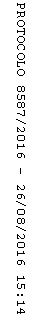 